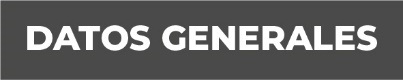 Nombre Adela Nallely Quiñones Ramírez.Grado de Escolaridad Maestría.Cédula Profesional (Licenciatura) 8285140Teléfono de Oficina 228-8-41-02-70. Ext. 3205Correo Electrónico Formación Académica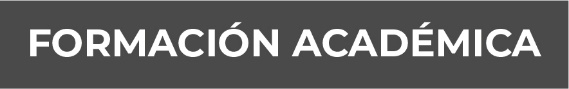 Año2008 a 2012Licenciatura en Derecho, Facultad de Derecho, Universidad Veracruzana.2015Curso Taller de Actualización para Policía de Investigación en el Sistema Penal Acusatorio. Academia Regional de Seguridad Pública, de Occidente.2016Capacitación para la Aplicación de la Nueva Metodología para el Registro y Clasificación de los Delitos: Fiscales. Fiscalía General del Estado.2016Intercambio Integral para Agentes del Ministerio Público, Agentes de Investigación Ministerial y Peritos. Alianza Estatal de la Conferencia de Procuradores Generales de Justicia de los Estados Occidentales de Norteamérica.2015-2017Maestría en Derecho Procesal Penal y Criminología, Instituto Mexicano de Estudios de Posgrado.2018Curso Taller de Actualización  para Ministerio Publico Orientador en el Sistema de Justicia Penal. Fiscalía General del Estado.2017-2019Maestría en Derechos Humanos y Juicio de Amparo. Universidad de XalapaTrayectoria Profesional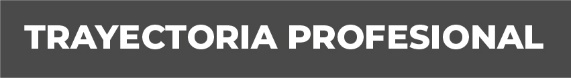 Año2012 a 2013Agente de la Policía Ministerial Acreditable.2013 a 2014Encargada de Grupo de la Policía Ministerial, Delegación Regional Xalapa2014 a 2015Auxiliar del Departamento Jurídico y Mandamientos Judiciales,  Delegación Regional Xalapa.2015 a 2016Auxiliar de la Oficina de Apoyo Legal, Dirección de la Policía  Ministerial.2016Fiscal Séptima Orientadora, Unidad de Atención Temprana Xalapa.2017Fiscal Primera Orientadora, Sub Unidad de Atención Temprana  Martínez de la Torre, Veracruz.2019Fiscal Primera Orientadora, Sub Unidad de Atención Temprana, Perote, Ver. Conocimiento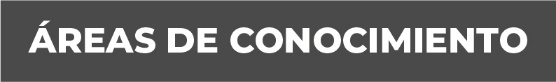 Derecho PenalDerecho CivilDerecho Agrario.